    Český rybářský svaz z.s.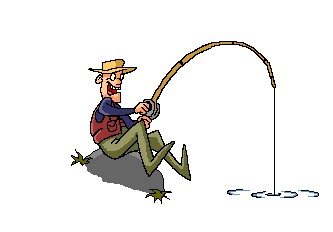 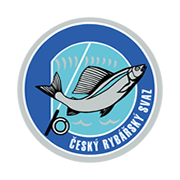 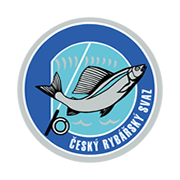                        místní organizace                 377 01 Jindřichův Hradec, Schwaigrova 1118/II         telefon:  380 427 687,  mail: rybari@crsjhradec.czOPATŘENÍ ČRS z.s. místní organizace Jindř. Hradec V souvislosti s nepříznivým vývojem epidemické situace a rostoucím počtem nakažených nemocí Covid-19  s účinností ode dne 14. října 2020 do odvolání bude provoz místní organizace Jindřichův Hradec pro veřejnost fungovat v následujícím režimu:do odvolání se odkládají nebo ruší (záleží na charakteru akce) všechny akce pořádané JčÚS ČRS a MO JčÚS ČRS a to v rozsahu a po dobu platnosti nařízeních Vlády ČR , MZ ČR a pod.do odvolání se pozastavuje činnost rybářských kroužkůdo odvolání se ruší se školení nových členůdo odvolání bude styk s veřejností probíhat v kanceláři MO pouze přes dělící prosklenou stěnu, dále pouze za použití ochrany dýchacích cest a mezi čekajícími osobami je nutno dodržovat rozestupy min. 2 mprovozní doba kanceláře MO je beze změny:Pondělí 	8.00 – 11.30 	13.00 – 17.00
Středa 		8.00 – 11.30
Pátek 		8.00 – 11.30 	14.00 – 16.00žádáme veřejnost, aby pokud je to možné, preferovali kontakt s kanceláří MO přes na e-mailovou ( rybari@crsjhradec.cz ) nebo telefonickou komunikaci 380 427 687.Informace o zrušení krajské konference JčÚS ČRS 2020Na základě stávajícího nouzového stavu, všech jeho omezení a vývoje pandemie COVID-19 ve společnosti bylo JčÚS ČRS z.s. rozhodnuto, že podzimní Konference JčÚS ČRS 2020 bude zrušena.Odložení jednání výboru MO ČRS z.s. Jindřichův Hradec od října 2020Podle Jednacího řádu ČRS čl. 9 schůzi výboru místní organizace svolává zpravidla 1x měsíčně předseda MO. Výbor MO se, na základě vzniklé situace a opatřeních s tím souvisejících, rozhodl do odvolání odložit jednání výboru místní organizace  ( § 9 odst. 4 – Neodkladné záležitosti náležející do působnosti výboru MO může vyřídit předseda MO, jednatel nebo jiný pověřený člen výboru MO. Tato opatření budou dodatečně předložena ke schválení výboru MO na jeho nejbližší schůzi).Neodkladné věci může předseda projednat telefonicky s členy výboru. Případné hlasování je možno provést „per rollam“, tedy korespondenčně, oběžníkem (e-mailem apod.).Toto doporučení je použito přiměřeně i pro Dozorčí komisi a další orgány místní organizace.Rybářská strážRybářská stráž je nezávislou úřední osobou podléhající ze zákona příslušné obci s rozšířenou působností. Přesto vydáváme následující doporučení:při dodržení osobní ochrany členů RS není žádný závažný důvod výrazně omezit činnost rybářské strážepři kontrolní činnosti rybářské stráže doporučujeme postupovat následovně: doporučuje se vyhnout jakémukoliv přímému kontaktu s kontrolovanou osobou (např. podání ruky, sahání na doklady apod.),při kontrolní činnost v maximální míře omezit kontakt s kontrolovanou osobou na nezbytně nutnou a co nejkratší dobu,při kontrolní činnosti dodržovat odstup od kontrolované osoby cca 2 m,kontrolovanou osobu vyzývat k předložení státního rybářského lístku a povolenky k rybolovu pouze na vizuální dohled a kontrolovat doklady bez dotykupokud rybářská stráž neshledá žádné zjevné nesrovnalosti, které by vedly k napomenutí, případně zadržení povolenky k rybolovu, vyzve kontrolovanou osobu k ústnímu sdělení jména a čísla povolenky, případně místní organizace, které následně uvede do své hlášenky o provedené kontrole,pokud je vše v pořádku, bez zápisu o kontrole do povolenky kontrolovaného rybáře, tuto kontrolu ukončí,pokud RS shledá vážné porušení rybářského práva, vyžádá si povolenku, kterou následně zadrží a současně vypíše hlášenku o přestupku,pro účely manipulace s doklady kontrolovaného rybáře, se doporučuje členům rybářské stráže použít ochranné rukavice a zadrženou povolenku umístit do plastového uzavíratelného obalu,Zdůrazňujeme, že po dobu nouzového stavu, případně po další období dle nařízení Vlády ČR, je nutno v maximální míře omezit osobní kontakt a důsledně dodržovat doporučení Ministerstva zdravotnictví ČR (www.mzcr.cz, www.szu.cz, www.koronavirus.mzcr.cz ).Neberte, prosím, současnou situaci na lehkou váhu, informace čerpejte z vládních a ověřených zdrojů, důsledně dodržujte hygienu, nepodléhejte panice. Uvědomte si, že ohroženi jsou zejména občané ve věkové skupině 60+ let, tedy zejména senioři a dále chronicky nemocní či osoby s oslabenou imunitou. Cílem všech opatření je zpomalit šíření nemoci tak, aby nedošlo k přetížení našeho zdravotnictví.Dále doporučuji sledovat náš web www.crsjhradec.cz, případně web JčÚS www.jcus.cz, kde budeme informovat o dalších případných opatřeních.Jsme přesvědčeni, že všichni jsme rozumní a vzdělaní lidé a jsme si vědomi toho, že nade vší naší krásnou zábavou, kterou rybolov beze sporu je, stojí zdraví a život nás všech, našich rodin a spoluobčanů. Tuto složitou dobu jistě brzy překonáme, již jsme to na jaře jednou zvládli a odměnou nám zanedlouho budou krásné chvíle strávené na rybách na našich úžasných revírech.S pozdravem "Petrův zdar!"Luboš Brom,        				Ing. Josef Kostka, jednatel MO ČRS z.s. J.Hradec          		 předseda MO ČRS z.s. J.Hradec